-- FINAL WEEK – CLOSES SUNDAY –     SCHENECTADY CIVIC PLAYERS .                 present Steven Dietz’s . . .   SHERLOCK HOLMES:     The Final Adventure                        directed by Aaron Holbritter               Seated (l to r) Erin Waterhouse as Irene Adler, Tom 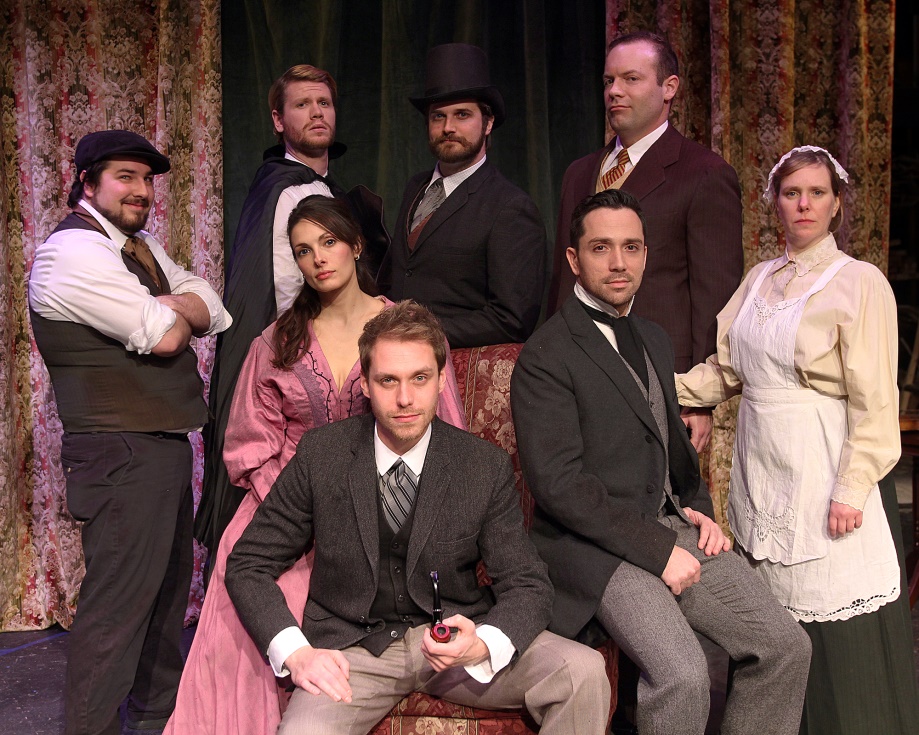 Templeton as Sherlock, and Ian LaChance as Dr.Watson.     Standing (l to r)Chris Guyon as Sid Prince, Dave Cerutti as The King of Bohemia, Isaac Newberry as Moriarty, Marc Destefano as James Larrabee, Amy Lane as Madge Larrabee. The King of Bohemia is about to be blackmailed by a notorious photograph, and the woman at the heart of this crime is the famous opera singer Irene Adler. With Dr. Watson at his side, Mr. Holmes pursues first the case, and then the affections of Miss Adler…and in doing so marches right into the lair of his longtime adversary, Professor Moriarty. - January 29 thru February 2 -   (Fridays & Saturdays at 8 pm, Wednesday & Thursday 7:30 pm, Sundays at 2:30 pm  at the Schenectady Civic Playhouse12 South Church St. in Schenectady’s historic Stockade DistrictTICKETS ($17) Purchase in person at Proctors Box Office, 432 State Street, Schenectady. Or order and charge by phone through Proctor’s Box Office at (518) 346-6204. Or order on-line at www.civicplayers.org